Лепбук «Математика вокруг нас»Лэпбук по математике предназначен для работы с детьми 4 - 5лет.Лэпбук поможет закрепить и систематизировать изученный материал, а рассматривание папки в дальнейшем позволит быстро освежить в памяти пройденные темы. Преимущество дидактического пособия заключается в следующем:интересное и привлекательное оформление для детей;возможность использования различных форм организации работы с детьми (индивидуально, в паре, самостоятельно, во взаимодействии со взрослым);мобильность использования и компактность хранения;дифференциация образовательной работы с учетом способностей и возможностей детей;вариативность использования игровых заданийЦель лэпбука - овладение детьми математическими способами познания, используя обучающие игры.Задачи:Закреплять  представления о числе и количестве, отношениях между числами.Развивать  счетные навыки и умения. Закреплять умение   считать  до  5  (на  основе  наглядности),  соотносить  цифру с количеством предметов.Развивать представление детей о геометрических фигурах: круге,  квадрате,  треугольнике,  прямоугольнике;  умение  выделять особые признаки фигур, соотносить  форму  предметов  с  известными  геометрическими фигурами.
Совершенствовать умение сравнивать два предмета по величине (длине, ширине, высоте) Устанавливать размерные отношения между 3–5 предметами разной длины (ширины, высоты), толщины, располагать их в определенной последовательности — в порядке убывания или нарастания величины.Развивать  сообразительность, умение самостоятельно решать поставленные задачи.Развивать любознательность, познавательную мотивацию.Закреплять  умения детей играть в различные дидактические игры, выполняя правила.Содержание лепбука1. «Домик геометрических фигур». Находится на левом развороте лепбука в верхней половине. Представляет «домик» с окошечками, в которых «живут» геометрические фигуры. Цель: узнать фигуру, назвать её, отгадать загадку, определить на что похожа.2. «Большие и маленькие». Находится на левом развороте лепбука в верхней половине. Представляет собой карман с вложенным конвертом, в котором находятся картинки с фигурками животных. Цел: разложить картинки по размеру и назвать: кто большой, а кто маленький.3. «Волшебный круг». Находится в середине лепбука в верхней половине, слева. Цель: сосчитать предметы и соединить нужную цифру на маленьком круге с предметами на большом круге.4. «Счёты». Находится в середине лепбука в верхней половине, справа. Цель: формировать  представления  о  порядковом  счете,  учить  правильно пользоваться количественными и порядковыми числительными, отвечать на вопросы «Сколько?», «Который по счету?», «На котором месте?».5. «Математический паровозик». Находится в центральной части лепбука внизу. Цель: закреплять знание геометрических фигур.6. «Домик цифр». Находится на левом развороте лепбука вверху. Цель: отгадать загадку, назвать цифру,  определить на что похожа, прослушать стихотворение.7. «Разложи по размеру». Находится на левом развороте лепбука внизу. Цель: формировать умения детей определять величину предметов, раскладывать их в порядке возрастания или убывания величины.8. «Подбери по форме». Находится на задней части лепбука вверху слева. Цель: назвать фигуру, найти на какой предмет похожа и совместит картинки.9. «Танграм». Находится на задней части лепбука внизу слева. Цель: научить логически думать, выделять геометрические фигуры, создавать заданную фигуру; развивать пространственное расположение, мелкую моторику; воспитывать усидчивость и терпение.10. «Разложи по цифрам». Находится на задней части лепбука вверху справа. Цель: закреплять навыки счёта; развивать внимание, зрительную память, логическое  мышление. Для того, чтобы получилась картинка, необходимо собрать полоски с цифрами по порядку. 11. «Математические сказки». Находится на задней части лепбука внизу справа. Цель: закреплять знания о геометрических фигурах; развивать интерес к математике.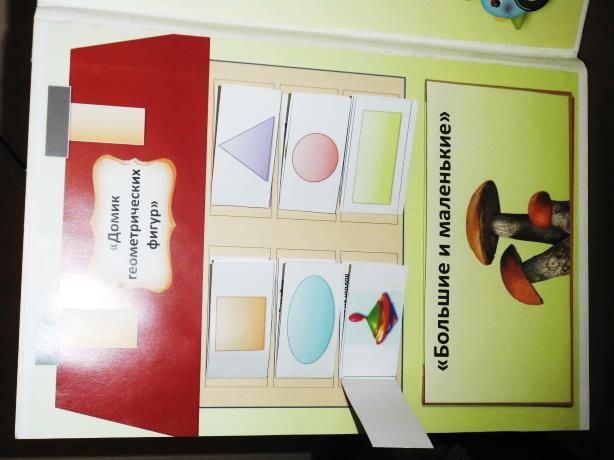 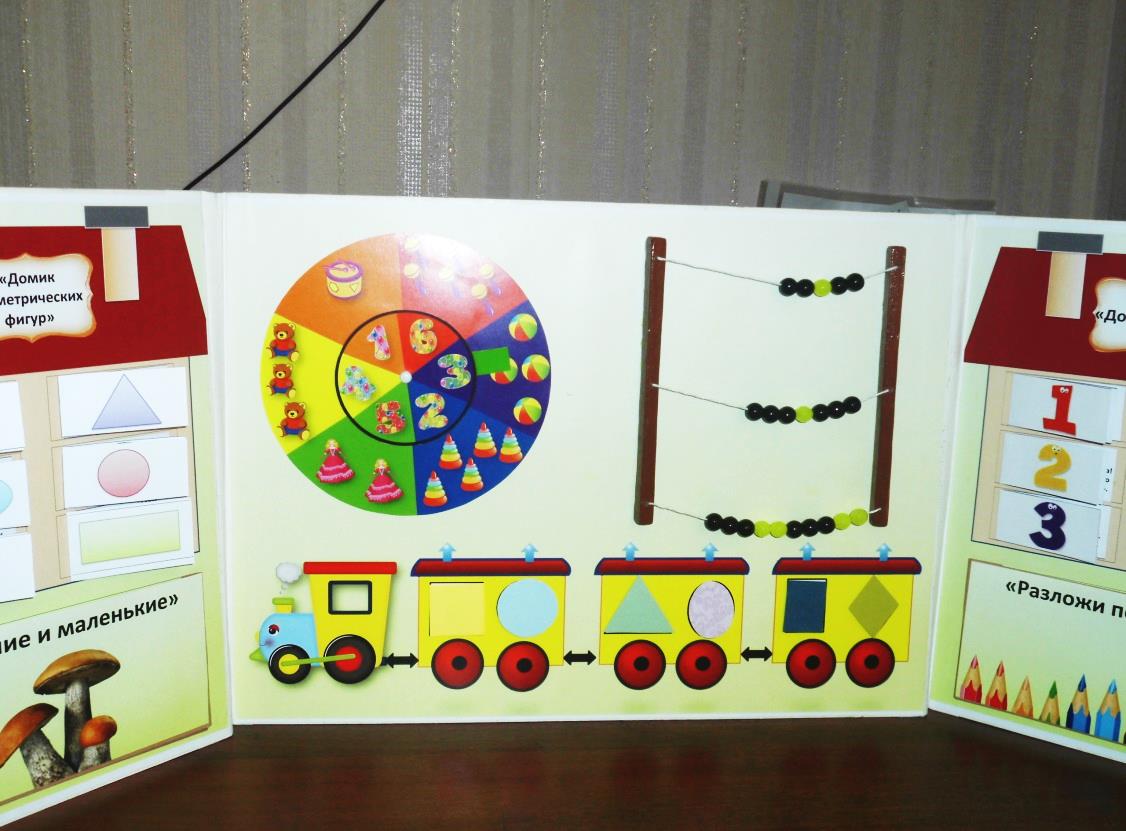 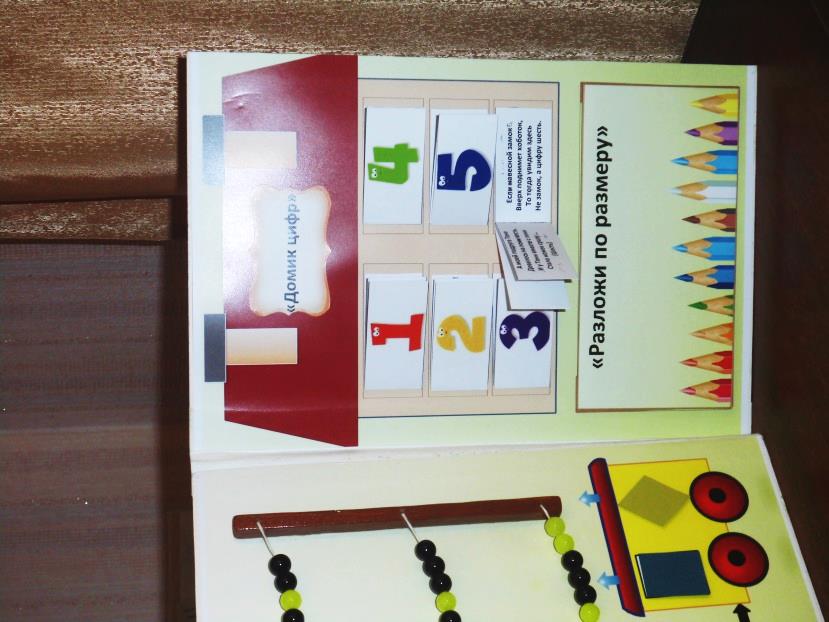 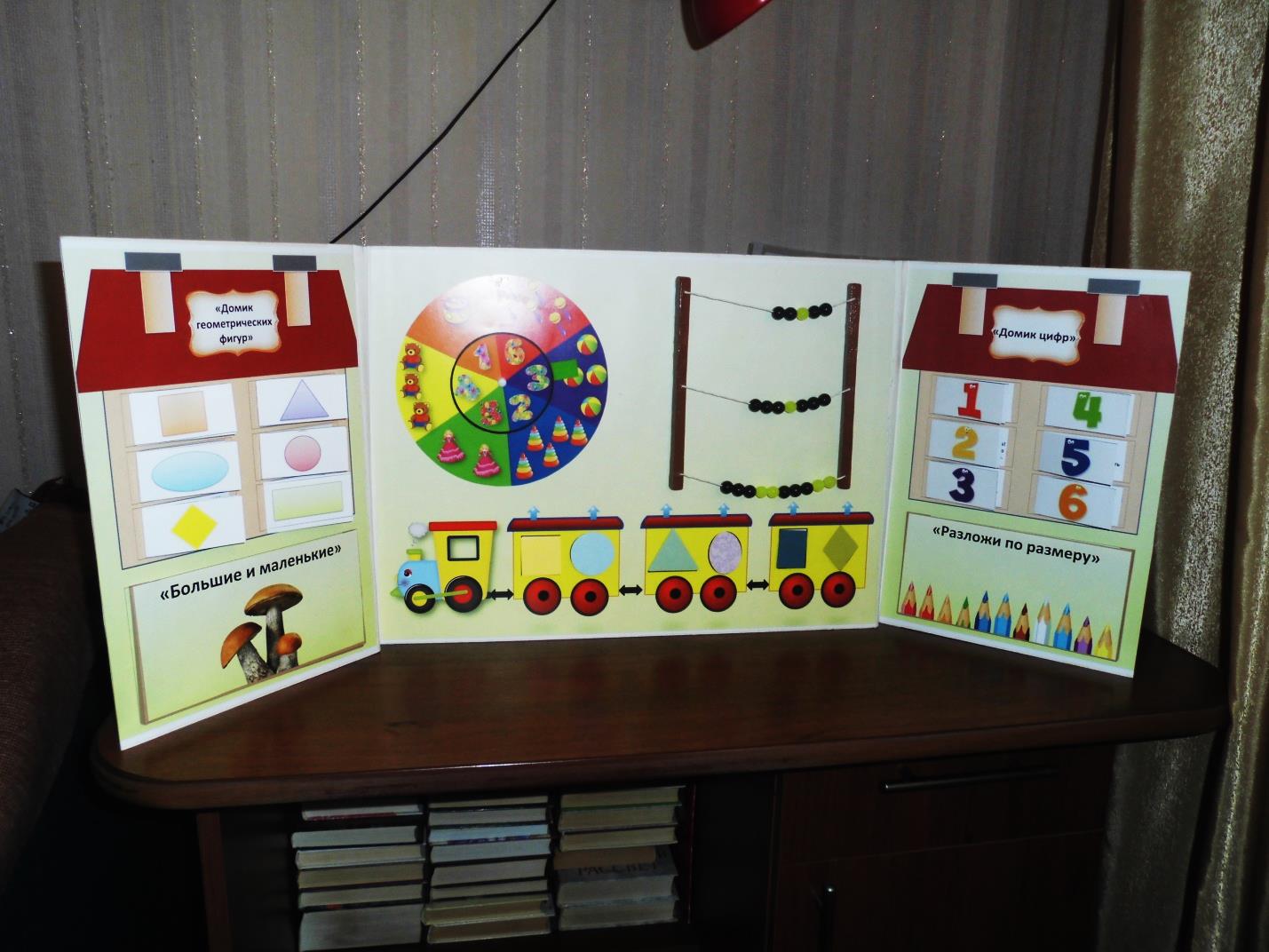 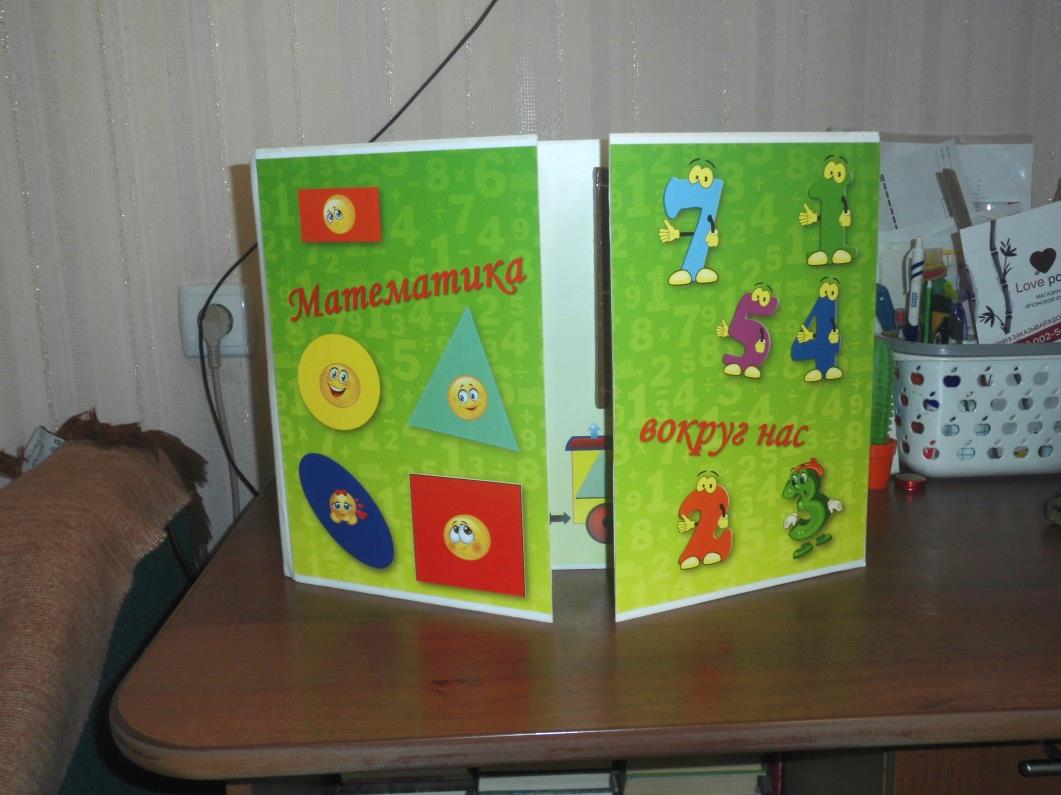 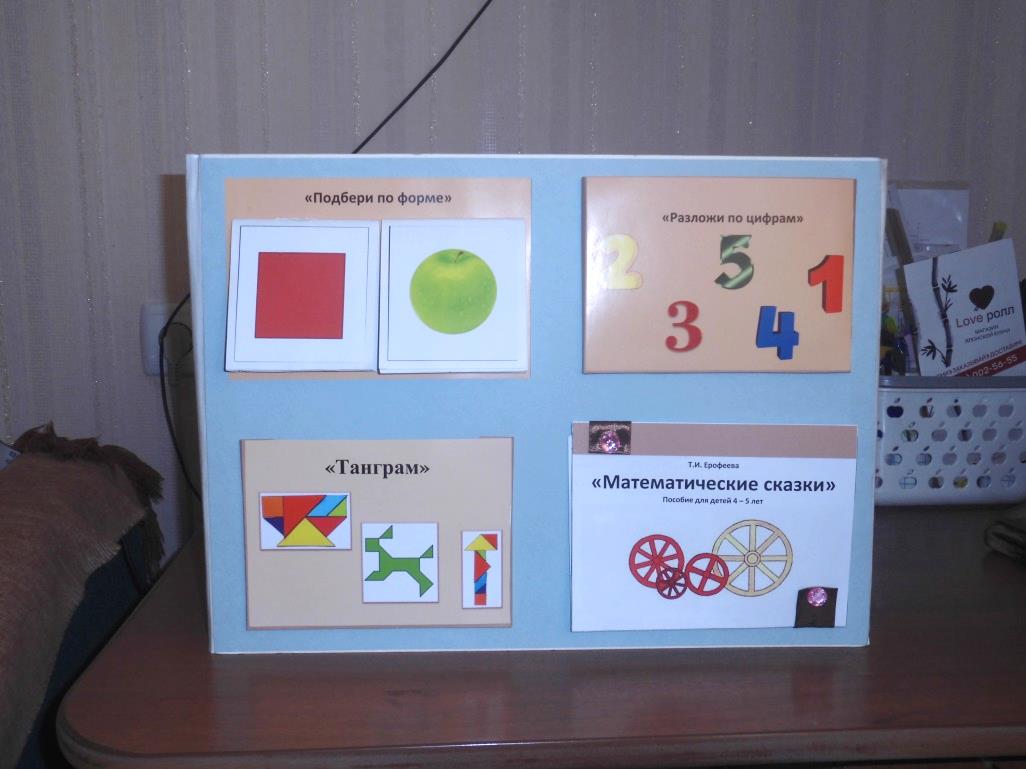 